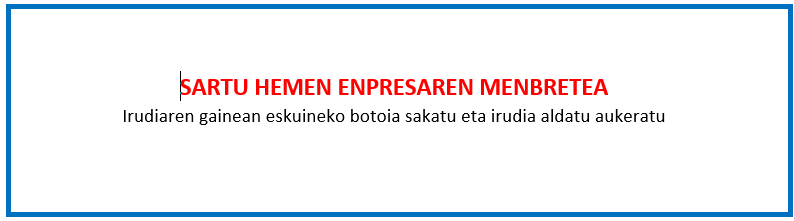 V. ERANSKINA  BARNE PERTSONALAREN ORDUEN ADIERAZPENA Lekua eta data                                                                         ,  2023ko                                             (a)ren             a.Sinadura eta enpresaren zigilua “Innobideak-kudeabide programa“ 2022ko deialdiaDeklaratzailea :Deklaratzailea :Deklaratzailea :NA  Kargua EnpresaEnpresaIFZ  Proiektuaren izena  Proiektuaren izena  Proiektuaren izena  Proiektuaren izena  ADIERAZTEN DUT, proiektu honen garapenean  enpresako ondoko pertsonek parte hartu dutela:NAIZENA/ABIZENAKEGOTZITAKO ORDU KOPURUA